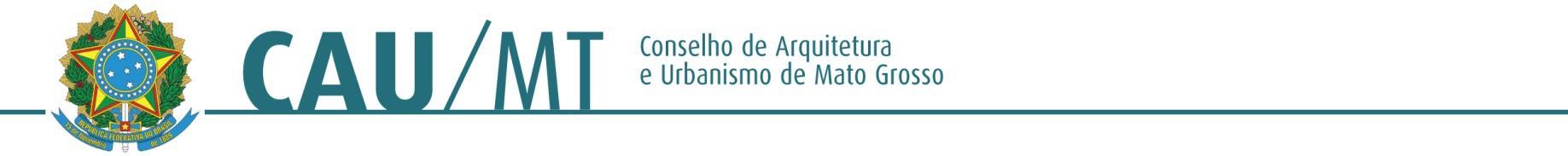 Comissão de Planejamento, Administração e Finanças do CAU/MT - 2016PROTOCOLO: 348492/2016INTERESSADO: CAU/MTASSUNTO: SOLICITAÇÃO DE ADIANTAMENTO DE 13º SALÁRIO E CESTA NATALINA.DELIBERAÇÃO Nº 14/2016 – CAF-CAU/MTA Comissão de Planejamento, Administração e Finanças do CAU/MT– (CAF-CAU/MT), reunido ordinariamente em Cuiabá-MT, na sede do CAU/MT, no dia 15 de março de 2016, no uso das competências que lhe conferem o Art. 42 do Regimento Interno do CAU/MT, após análise do assunto em epígrafe; eConsiderando: o relato do conselheiro José da Costa Marques que, após análise da proposta dos funcionários que sugere adiantamento de 13º salário na data de aniversário ou férias e cesta natalina no cartão no valor de R$ 235,00 (duzentos e trinta e cinco reais) foi favorável.DELIBEROU: 1 – Pela aprovação do adiantamento do 13º salário na data de aniversário ou férias. 2 – Pela aprovação da cesta natalina no valor de R$ 235,00 (duzentos e trinta e cinco reais) no cartão. 3- Encaminhar a referida proposta para aprovação do Plenário do CAU/MT.Cuiabá - MT, 15 de março de 2016.ALTAIR MEDERIOS____________________________________Coordenador da CAF – CAU/MTJOSÉ DA COSTA MARQUES_____________________________Coordenador Adjunto CARLOS ALBERTO OSEKO JUNIOR____________________________Conselheiro TitularELIANE DE CAMPOS GOMES_________________________________Conselheira Titular